Trade Compliance Specialist TCRS2186HIGH LEVEL OVERVIEWServe as the #1 trade compliance subject matter expert in a newly developed position with a growing manufacturer.  This opportunity is both operational and tactical based in Reno, Nevada. EXPECTATIONSServe as the #1 trade compliance subject matter expert Oversee imports and exports Manage shipments with Customs Brokers/Freight Forwarders and customersOversee HTS and ECCN classification programProvide training to fellow employeesAdvise management and coworkers on trade compliance issuesESSENTIALSCorporate experience in Import Export compliance Experience managing Customs Brokers/Freight ForwardersExperience with exportsManufacturing industry experienceBachelor’s Degree preferred Customs Broker’s License preferredRelocation assistance available to Reno, NVTO APPLY EMAIL YOUR RESUME TO:Rick Miller at rick@traderecruiting.com or Linda Lexo at linda@traderecruiting.comRecruiters and Licensed U.S. Customs Brokers with other trade compliance positions available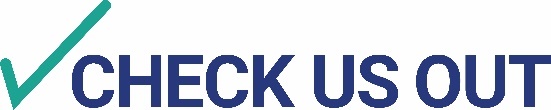        www.traderecruiting.com